注:此页在学生提供带父母身份证复印件的家长知情书的背页打印学生办理护照/港澳通行证取用户籍证明……（姓名），……（性别），系我大连民族学院……学院……专业……班级学生，因需办理护照/港澳通行证（在办理项目上画“√”），需取用户籍证明，请户籍部门协助办理，特此证明。(背页附：带父母身份证复印件的家长知情书)学      号：………………身份证号码：………………分管学生工作书记签字：                      ………………学院（章）……年……月……日带父母身份证复印件的家长知情书的标准模板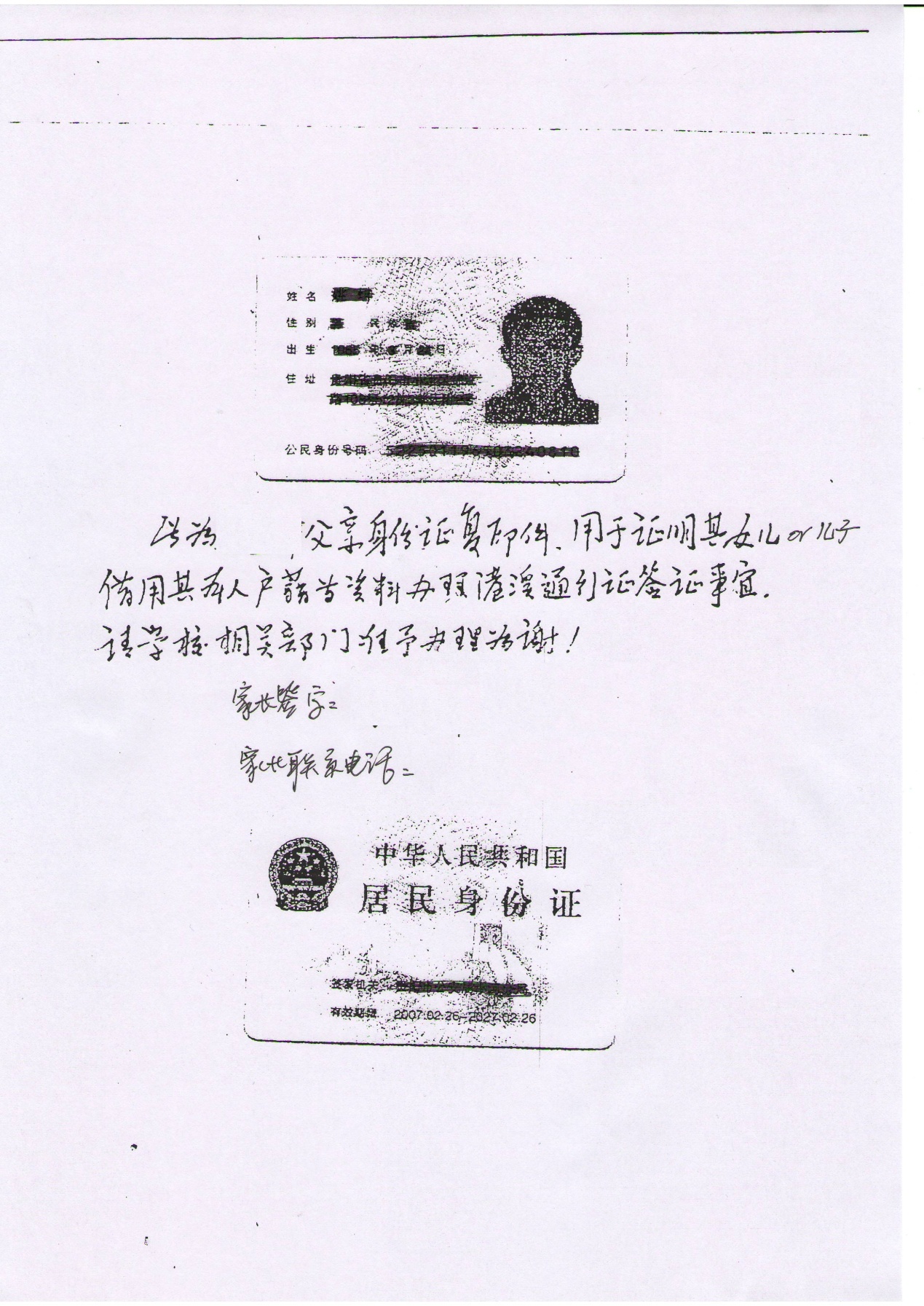 